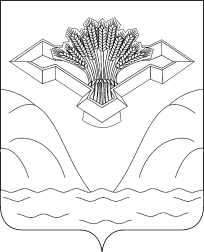 Российская ФедерацияСамарская областьАДМИНИСТРАЦИЯ СЕЛЬСКОГО ПОСЕЛЕНИЯ СОСНОВЫЙ СОЛОНЕЦ МУНИЦИПАЛЬНОГО РАЙОНА СТАВРОПОЛЬСКИЙ САМАРСКОЙ ОБЛАСТИПОСТАНОВЛЕНИЕот  09 апреля 2015 год									№ 10Об утверждении ставки, применяемой при расчете субсидий за счет средств местного бюджета, выдаваемой гражданам, ведущим личное подсобное хозяйство на территории сельского поселения Сосновый Солонец муниципального района Ставропольский Самарской области, в целях возмещения затрат в связи с производством сельскохозяйственной продукции в части расходов на содержание крупного рогатого скота       В соответствии с пунктом 7 Порядка предоставления в 2015 году субсидий за счет средств местного бюджета гражданам,  ведущим личное подсобное хозяйство на территории сельского поселения Сосновый Солонец муниципального района Ставропольский Самарской области, в целях возмещения части затрат в связи с производством сельскохозяйственной продукции в части расходов на содержание крупного рогатого скота, администрация сельского поселения Сосновый Солонец муниципального района Ставропольский Самарской области постановляет: Утвердить ставку расчета размера субсидий для граждан, ведущим  личное подсобное хозяйство в связи с производством  сельскохозяйственной продукции в части расходов на содержание крупного рогатого скота в 2015 году в размере 1550 руб. 00коп. Опубликовать настоящее постановление в районной газете «Ставрополь на - Волге».Контроль  за  исполнением настоящего постановления оставляю за собой. Глава сельского поселения Сосновый Солонец					В.А.Савин